Gregorčičeva 20–25, Sl-1001 Ljubljana		T: +386 1 478 1000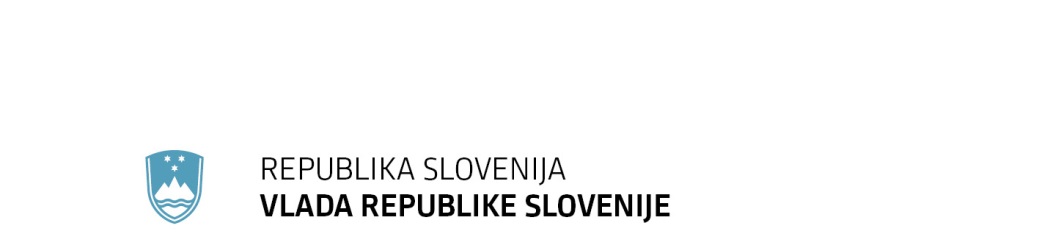 		F: +386 1 478 1607		E: gp.gs@gov.si		http://www.vlada.si/NUJNI POSTOPEKPREDLOGEVA 2017-2330-0079ZAKON O SPREMEMBAH ZAKONA O MORSKEM RIBIŠTVUI. UVOD1. OCENA STANJA IN RAZLOGI ZA SPREJEM PREDLOGA ZAKONARazlog za spremembo zakona je povezan z izvedbo postopka za izdajo posebnih dovoljenj za gospodarski ribolov na področju morskega ribištva, ki se začne uporabljati, ko je državna meja med Republiko Slovenijo in Republiko Hrvaško na podlagi končne razsodbe arbitražnega sodišča na podlagi Arbitražnega sporazuma med Vlado Republike Slovenije in Vlado Republike Hrvaške (Uradni list RS – Mednarodne pogodbe, št. 11/10), razglašene 29. junija 2017 (v nadaljnjem besedilu: razsodba), evidentirana v evidenci državne meje.. 2. CILJI, NAČELA IN POGLAVITNE REŠITVE PREDLOGA ZAKONA2.1 CiljiTemeljni cilj spremembe zakona je izvajanje Uredbe 1380/2013/EU v povezavi z izvršitvijo razsodbe. 2.2 NačelaPredlagana rešitev omogoča uvedbo postopka izdaje posebnih dovoljenj za gospodarski ribolov na državni ravni za izvajanje 5. člena in priloge 1 Uredbe 1380/2013/EU v zvezi z obojestranskim dostopom ribičev do morskih voda sosednje države.2.3 Poglavitne rešitveS spremembo zakona bo omogočen postopek izdaje posebnih dovoljenj za gospodarski ribolov na državni ravni za izvajanja 5. člena in priloge 1 Uredbe (EU) Evropskega parlamenta in Sveta št. 1380/2013 z dne 11. decembra 2013 o skupni ribiški politiki (v nadaljnjem besedilu: Uredba 1380/2013/EU) v zvezi z obojestranskim dostopom ribičev do morskih voda sosednje države. Navedena ureditev se v skladu z Uredbo 1380/2013/EU začne uporabljati, ko se začne v celoti izvrševati razsodba. 3. OCENA FINANČNIH POSLEDIC PREDLOGA ZAKONA ZA DRŽAVNI PRORAČUN IN DRUGA JAVNA FINANČNA SREDSTVAPredlagana sprememba zakona ne bo imela finančnih posledic za državni proračun in druga javnofinančna sredstva. 4. NAVEDBA, DA SO SREDSTVA ZA IZVAJANJE ZAKONA V DRŽAVNEM PRORAČUNU ZAGOTOVLJENA, ČE PREDLOG ZAKONA PREDVIDEVA PORABO PRORAČUNSKIH SREDSTEV V OBDOBJU, ZA KATERO JE BIL DRŽAVNI PRORAČUN ŽE SPREJETZa izvajanje zakona ni treba zagotoviti dodatnih finančnih sredstev v proračunu.5. PRIKAZ UREDITVE V DRUGIH PRAVNIH SISTEMIH IN PRILAGOJENOSTI PREDLAGANE UREDITVE PRAVU EVROPSKE UNIJEPredlagana sprememba zakona je usklajena s pravnim redom EU. Vsebinsko gre za izvajanje evropske zakonodaje, katere uporaba je vezana na izvrševanje razsodbe, zato primerjave z drugimi pravnimi sistemi niso relevantne oziroma mogoče.6. PRESOJA POSLEDIC, KI JIH BO IMEL SPREJEM ZAKONA6.1 Presoja administrativnih posledic a) v postopkih oziroma poslovanju javne uprave ali pravosodnih organov: Predlog zakona ne bo imel posledic za poslovanje javne uprave ali pravosodnih organov;razlogi za uvedbo novega postopka ali administrativnih bremen in javni interes, ki naj bi se s tem dosegel,ni novih postopkov in administrativnih bremen, ki bi zadevala stranke v postopkih;ukinitev postopka ali odprava administrativnih bremen,ne;spoštovanje načela »vse na enem mestu« ter organ in kraj opravljanja dejavnosti oziroma izpolnjevanja obveznosti,pristojni organ je Ministrstvo za kmetijstvo, gozdarstvo in prehrano;podatki oziroma dokumenti, ki so potrebni za izvedbo postopka in jih bo organ pridobil po uradni dolžnosti, ter način njihovega pridobivanja,ne;ustanovitev novih organov, reorganizacija ali ukinitev obstoječih organov, ne;ali bodo zaradi izvajanja postopkov in dejavnosti potrebne nove zaposlitve, ali so izvajalci primerno usposobljeni, ali bodo potrebna dodatno usposabljanje ter finančna in materialna sredstva, ne;ali se bodo zaradi ukinitve postopkov in dejavnosti zmanjšala število zaposlenih ter finančna in materialna sredstva;ne;b) pri obveznostih strank do javne uprave ali pravosodnih organov:Predlog zakona ne bo imel posledic za stranke.6.2 Presoja posledic za okolje, vključno s prostorskimi in varstvenimi vidiki, in sicer za:Predlog zakona ne bo imel posledic za okolje.6.3 Presoja posledic za gospodarstvo, in sicer za:Predlog zakona ne bo imel posledic za gospodarstvo.6.4 Presoja posledic za socialno področje, in sicer za:Predlog zakona ne bo imel posledic na socialnem področju.Presoja posledic za dokumente razvojnega načrtovanja, in sicer za:Predlog zakona ne bo imel posledic za dokumente razvojnega načrtovanja.6.6 Presoja posledic za druga področjaPredlog zakona ne bo imel posledic za druga področja.6.7 Izvajanje sprejetega predpisa:Za nadzor nad izvajanjem Zakona o morskem ribištvu je pristojen Inšpektorat RS za kmetijstvo, gozdarstvo, lovstvo in ribištvo, ribiška inšpekcija.Predstavitev sprejetega zakona:ciljnim skupinam (seminarji, delavnice),širši javnosti (mediji, javne predstavitve, spletne predstavitve).Spremljanje izvajanja sprejetega predpisa:zagotovitev spremljanja izvajanja predpisa, organi, civilna družba,metode za spremljanje doseganja ciljev,merila za ugotavljanje doseganja ciljev,časovni okvir spremljanja za pripravo poročil, roki za pripravo poročil o izvajanju zakona, doseženih ciljih in nadaljnjih ukrepih.6.8 Druge pomembne okoliščine v zvezi z vprašanji, ki jih ureja predlog zakonaV zvezi z vprašanji, ki jih ureja predlog zakona, ni drugih pomembnih okoliščin.7. Prikaz sodelovanja javnosti pri pripravi predloga zakona:V razpravo niso bile posebej vključene nevladne organizacije, predstavniki zainteresirane organizacije in strokovne javnosti.Pri pripravi predloga zakona ni sodeloval noben zunanji strokovnjak ali pravna oseba.8. Navedba, kateri predstavniki predlagatelja bodo sodelovali pri delu državnega zbora in delovnih teles:mag. Dejan Židan, minister za kmetijstvo, gozdarstvo in prehrano, mag. Marijan Podgoršek, državni sekretar,Jošt Jakša, generalni direktor Direktorata za gozdarstvo, lovstvo in ribištvo,Matej Zagorc, podsekretar, vodja Sektorja za lovstvo in ribištvo,mag. Urška Srnec, sekretarka, Sektor za lovstvo in ribištvo.BESEDILO ČLENOVčlenV Zakonu o morskem ribištvu (Uradni list RS, št. 115/06 in 76/15) se besedilo 1. člena spremeni tako, da se glasi:»Ta zakon ureja morsko ribištvo kot upravljanje ribolovnih virov v morju in omogoča izvajanje skupne ribiške politike na področju ohranjanja, upravljanja in izkoriščanja ribolovnih virov, pogojev dostopa do ribolovnih virov, strukturnih ukrepov, nadzora, tržne ureditve ter mednarodnih odnosov s področja ribištva v skladu s predpisi Evropske unije (v nadaljnjem besedilu: predpisi Unije):1.      za izvajanje:–  Uredbe Komisije (ES) št. 26/2004 z dne 30. decembra 2003 o registru ribolovne flote Skupnosti (UL L št. 5 z dne 9. 1. 2004, str. 25), zadnjič spremenjene z Izvedbeno uredbo Komisije (EU) št. 2017/218 z dne 6. februarja 2017 o registru ribiške flote Unije (UL L št. 34 z dne 9. 2. 2017, str. 9), (v nadaljnjem besedilu: Uredba 26/2004/ES),–  Uredbe Sveta (ES) št. 1224/2009 z dne 20. novembra 2009 o vzpostavitvi nadzornega sistema Skupnosti za zagotavljanje skladnosti s pravili skupne ribiške politike, o spremembi uredb (ES) št. 847/96, (ES) št. 2371/2002, (ES) št. 811/2004, (ES) št. 768/2005, (ES) št. 2115/2005, (ES) št. 2166/2005, (ES) št. 388/2006, (ES) št. 509/2007, (ES) št. 676/2007, (ES) št. 1098/2007, (ES) št. 1300/2008, (ES) št. 1342/2008 in razveljavitvi uredb (EGS) št. 2847/93, (ES) št. 1627/94 in (ES) št. 1966/2006 (UL L št. 343 z dne 22. 12. 2009, str. 1), zadnjič spremenjene z Uredbo (EU) št. 2015/812 Evropskega parlamenta in Sveta z dne 20. maja 2015 o spremembi uredb Sveta (ES) št. 850/98, (ES) št. 2187/2005, (ES) št. 1967/2006, (ES) št. 1098/2007, (ES) št. 254/2002, (ES) št. 2347/2002 in (ES) št. 1224/2009 ter uredb (EU) št. 1379/2013 in (EU) št. 1380/2013 Evropskega parlamenta in Sveta glede obveznosti iztovarjanja ter razveljavitvi Uredbe Sveta (ES) št. 1434/98 (UL L št. 133 z dne 29. 5. 2015, str. 1), (v nadaljnjem besedilu: Uredba 1224/2009/ES),–  Izvedbene uredbe Komisije (EU) št. 404/2011 z dne 8. aprila 2011 o določitvi podrobnih pravil za izvajanje Uredbe Sveta (ES) št. 1224/2009 o vzpostavitvi nadzornega sistema Skupnosti za zagotavljanje skladnosti s pravili skupne ribiške politike (UL L št. 112 z dne 30. 4. 2011, str. 1), zadnjič spremenjene z Izvedbeno uredbo Komisije (EU) št. 2015/1962 z dne 28. oktobra 2015 o spremembi Izvedbene uredbe (EU) št. 404/2011 o določitvi podrobnih pravil za izvajanje Uredbe Sveta (ES) št. 1224/2009 o vzpostavitvi nadzornega sistema Skupnosti za zagotavljanje skladnosti s pravili skupne ribiške politike (UL L št. 287 z dne 31. 10. 2015, str. 6), (v nadaljnjem besedilu: Uredba 404/2011/EU), in– Uredbe (EU) št. 1380/2013 Evropskega parlamenta in Sveta z dne 11. decembra 2013 o skupni ribiški politiki in o spremembi uredb Sveta (ES) št. 1954/2003 in (ES) št. 1224/2009 ter razveljavitvi uredb Sveta (ES) št. 2371/2002 in (ES) št. 639/2004 ter Sklepa Sveta 2004/585/ES (UL L št. 354 z dne 28. 12. 2013, str. 22), zadnjič spremenjene z Delegirano uredbo Komisije (EU) 2017/87 z dne 20. oktobra 2016 o načrtu za zavržke za ribolov na romba v Črnem morju (UL L št. 14 z dne 18. 1. 2017, str. 9);2.      v skladu z Direktivo Sveta 92/43/EGS z dne 21. maja 1992 o ohranjanju naravnih habitatnih tipov ter prostoživečih živalskih in rastlinskih vrst (UL L št. 206 z dne 22. 7. 1992, str. 7), zadnjič spremenjeno z Direktivo Sveta 2013/17/EU z dne 13. maja 2013 o prilagoditvi nekaterih direktiv na področju okolja zaradi pristopa Republike Hrvaške (UL L št. 158 z dne 10. 6. 2013, str. 193).«.členPrvi in drugi odstavek 17. člena se spremenita tako, da se glasita: »(1) Posebno dovoljenje za gospodarski ribolov se izda ribiškemu plovilu Unije: –	v primeru iz prve alineje četrtega odstavka 32. člena tega zakona in–	v primerih, določenih v prvem odstavku 7. člena Uredbe 1224/2009/ES.(2) Posebno dovoljenje za gospodarski ribolov se izda poleg dovoljenja za gospodarski ribolov.«.  člen(prenehanje veljavnosti)Z dnem začetka uporabe tega zakona se razveljavita Uredba o določitvi območja ribolovnega morja Republike Slovenije (Uradni list RS, št. 2/06) in Odlok o morskem ribištvu (Uradne objave občin Ilirska Bistrica, Izola, Koper, Piran, Postojna in Sežana, št. 42/87 in 1/94, Primorske novice).člen(začetek veljavnosti in uporabe)Ta zakon začne veljati naslednji dan po objavi v Uradnem listu Republike Slovenije, uporabljati pa se začne, ko je državna meja med Republiko Slovenijo in Republiko Hrvaško na podlagi končne razsodbe arbitražnega sodišča na podlagi Arbitražnega sporazuma med Vlado Republike Slovenije in Vlado Republike Hrvaške (Uradni list RS – Mednarodne pogodbe, št. 11/10), razglašene 29. junija 2017, evidentirana v evidenci državne meje.III. OBRAZLOŽITEVK 1. členuZakon se spreminja zaradi izvajanja Uredbe 1380/2013/EU, ki ureja osnovno področje skupne ribiške politike Evropske unije, tj. ohranjanje morskih bioloških virov in upravljanje ribištva, med drugim tudi osnovna pravila držav članic za dostop do voda in nadzorovanje dejavnosti, zlasti ribolovne dejavnosti, pretovarjanje, iztovarjanje, uvoz, prevoz itd. ribiških proizvodov in proizvodov iz akvakulture, ki jih na podlagi skupne ribiške politike na njihovem ozemlju ali v vodah, ki so pod njihovo suverenostjo ali jurisdikcijo, opravlja katera koli fizična ali pravna oseba, ki že ima izdano dovoljenje za gospodarski ribolov. K 2. členuPosebno dovoljenje za gospodarski ribolov se poenoti z dovoljenjem za ribolov iz 7. člena Uredbe 1224/2009/ES in 4. člena 404/2011/EU, s čimer se razširijo razlogi za izdajo posebnega dovoljenja za gospodarski ribolov. K 3. členuPrenehata veljati Uredba o določitvi območja ribolovnega morja Republike Slovenije (Uradni list RS, št. 2/06) in Odlok o morskem ribištvu (Uradne objave občin Ilirska Bistrica, Izola, Koper, Piran, Postojna in Sežana, št. 42/87 in 1/94, Primorske novice), ker je z razsodbo meja na morju določena na novo. Poleg tega ribolovne cone za namen izvajanja ribolova niso več relevantne, zato uredba ni več smiselna.K 4. členuZakon začne veljati naslednji dan po objavi v Uradnem listu Republike Slovenije, uporabljati pa se začne, ko je državna meja med Republiko Slovenijo in Republiko Hrvaško na podlagi končne razsodbe arbitražnega sodišča na podlagi Arbitražnega sporazuma med Vlado Republike Slovenije in Vlado Republike Hrvaške (Uradni list RS – Mednarodne pogodbe, št. 11/10), razglašene 29. junija 2017, evidentirana v evidenci državne meje.IV. BESEDILO ČLENOV, KI SE SPREMINJAJO(prepis določb veljavnega zakona, ki se s predlogom spreminjajo)člen(vsebina)(1) Ta zakon ureja morsko ribištvo kot upravljanje ribolovnih virov v morju in omogoča izvajanje skupne ribiške politike na področju ohranjanja, upravljanja in izkoriščanja ribolovnih virov, pogojev dostopa do ribolovnih virov, strukturnih ukrepov, nadzora, tržne ureditve ter mednarodnih odnosov s področja ribištva v skladu s predpisi Evropske unije (v nadaljnjem besedilu: predpisi Unije):1.      za izvajanje:-  Uredbe Komisije (ES) št. 26/2004 z dne 30. decembra 2003 o registru ribolovne flote Skupnosti (UL L št. 5 z dne 9. 1. 2004, str. 25), zadnjič spremenjene z Izvedbeno uredbo Komisije (EU) št. 741/2014 z dne 8. julija 2014 o spremembi Uredbe (ES) št. 26/2004 o registru ribolovne flote Skupnosti (UL L št. 200 z dne 9. 7. 2014, str. 3), (v nadaljnjem besedilu: Uredba 26/2004/ES),-  Uredbe Sveta (ES) št. 1224/2009 z dne 20. novembra 2009 o vzpostavitvi nadzornega sistema Skupnosti za zagotavljanje skladnosti s pravili skupne ribiške politike, o spremembi uredb (ES) št. 847/96, (ES) št. 2371/2002, (ES) št. 811/2004, (ES) št. 768/2005, (ES) št. 2115/2005, (ES) št. 2166/2005, (ES) št. 388/2006, (ES) št. 509/2007, (ES) št. 676/2007, (ES) št. 1098/2007, (ES) št. 1300/2008, (ES) št. 1342/2008 in razveljavitvi uredb (EGS) št. 2847/93, (ES) št. 1627/94 in (ES) št. 1966/2006 (UL L št. 343 z dne 22. 12. 2009, str. 1), zadnjič spremenjene z Uredbo (EU) št. 508/2014 Evropskega parlamenta in Sveta z dne 15. maja 2014 o Evropskem skladu za pomorstvo in ribištvo in razveljavitvi uredb Sveta (ES) št. 2328/2003, (ES) št. 861/2006, (ES) št. 1198/2006 in (ES) št. 791/2007 in Uredbe (EU) št. 1255/2011 Evropskega parlamenta in Sveta (UL L št. 149 z dne 20. 5. 2014, str. 1), (v nadaljnjem besedilu: Uredba 1224/2009/ES) in-  Izvedbene uredbe Komisije (EU) št. 404/2011 z dne 8. aprila 2011 o določitvi podrobnih pravil za izvajanje Uredbe Sveta (ES) št. 1224/2009 o vzpostavitvi nadzornega sistema Skupnosti za zagotavljanje skladnosti s pravili skupne ribiške politike (UL L št. 112 z dne 30. 4. 2011, str. 1), zadnjič popravljene s Popravkom Izvedbene uredbe Komisije (EU) št. 404/2011 z dne 8. aprila 2011 o določitvi podrobnih pravil za izvajanje Uredbe Sveta (ES) št. 1224/2009 o vzpostavitvi nadzornega sistema Skupnosti za zagotavljanje skladnosti s pravili skupne ribiške politike (UL L št. 125 z dne 12. 5. 2012, str. 54), (v nadaljnjem besedilu: Uredba 404/2011/EU).2.      v skladu z Direktivo Sveta 92/43/EGS z dne 21. maja 1992 o ohranjanju naravnih habitatnih tipov ter prostoživečih živalskih in rastlinskih vrst (UL L št. 206 z dne 22. 7. 1992, str. 7), zadnjič spremenjeno z Direktivo Sveta 2013/17/EU z dne 13. maja 2013 o prilagoditvi nekaterih direktiv na področju okolja zaradi pristopa Republike Hrvaške (UL L št. 158 z dne 10. 6. 2013, str. 143).17. člen(posebno dovoljenje za gospodarski ribolov)(1) Posebno dovoljenje za gospodarski ribolov je dovoljenje za gospodarski ribolov v območjih in primerih, kjer in ko gospodarski ribolov v skladu s tem zakonom in predpisi Skupnosti sicer ni dovoljen. (2) Posebno dovoljenje iz prejšnjega odstavka se izda: ob pojavu zimskih jat rib; ob množičnem pojavu rib v območju bližje obali. (3) Posebno dovoljenje za gospodarski ribolov se izda na podlagi predpisane vloge, veljavnega dovoljenja za gospodarski ribolov in pozitivnega strokovnega mnenja javnega Zavoda za ribištvo Slovenije (v nadaljnjem besedilu: zavod). (4) V posebnem dovoljenju se določijo način, pogoji in čas izvajanja ribolova. (5) O izdanih posebnih dovoljenjih za gospodarski ribolov se vodi seznam, ki vsebuje: osebno ime oziroma firmo imetnika posebnega dovoljenja za gospodarski ribolov; številko in datum izdaje posebnega dovoljenja za gospodarski ribolov; način ribolova. (6) Vsebino in obliko vloge, zahtevane elemente strokovnega mnenja zavoda, obliko in vsebino posebnega dovoljenja za gospodarski ribolov, obliko, vsebino ter način vodenja seznama izdanih posebnih dovoljenj za gospodarski ribolov podrobneje predpiše minister.55. člen(uporaba in veljavnost predpisov ter rok za izdajo novih predpisov)(1) Do uveljavitve podzakonskih predpisov iz tega zakona se uporabljajo naslednji predpisi: -        Odlok o morskem ribištvu (Uradne objave občin Ilirska Bistrica, Izola, Koper, Piran, Postojna in Sežana, št. 42/87 in 1/94, Primorske novice); -        Pravilnik o športnem, podvodnem športnem in rekreacijskem ribolovu na morju (Uradni list RS, št. 69/03); -        Pravilnik o evidenci ribolovnih zmogljivosti, ribolovnem naporu, ulovu, vzreji rib, iztovarjanju in ekonomskem položaju ribištva (Uradni list RS, št. 28/04); -        Pravilnik o vsebini, obliki in evidenci dovoljenj za gospodarski ribolov (Uradni list RS, št. 83/04); -        Pravilnik o vodenju ladijskega dnevnika za ribiška plovila, ki plovejo pod zastavo Republike Slovenije (Uradni list RS, št. 40/05); -        Pravilnik o programu usposabljanja za izvajanje gospodarskega ribolova, potrdilo o opravljenem izpitu in o vodenju evidenc o izdanih potrdili o opravljenih izpitih (Uradni list RS, št. 44/05); -        Pravilnik o trgovskih imenih rib (Uradni list RS, št. 46/05); -        Uredba o določitvi območja ribolovnega morja Republike Slovenije (Uradni list RS, št. 2/06); -        Uredba o financiranju in sofinanciranju razvoja morskega in sladkovodnega ribištva za leto 2006 (Uradni list RS, št. 45/06). (2) Vlada in minister izdata predpise po tem zakonu v dveh letih po uveljavitvi tega zakona.V. PRILOGE/